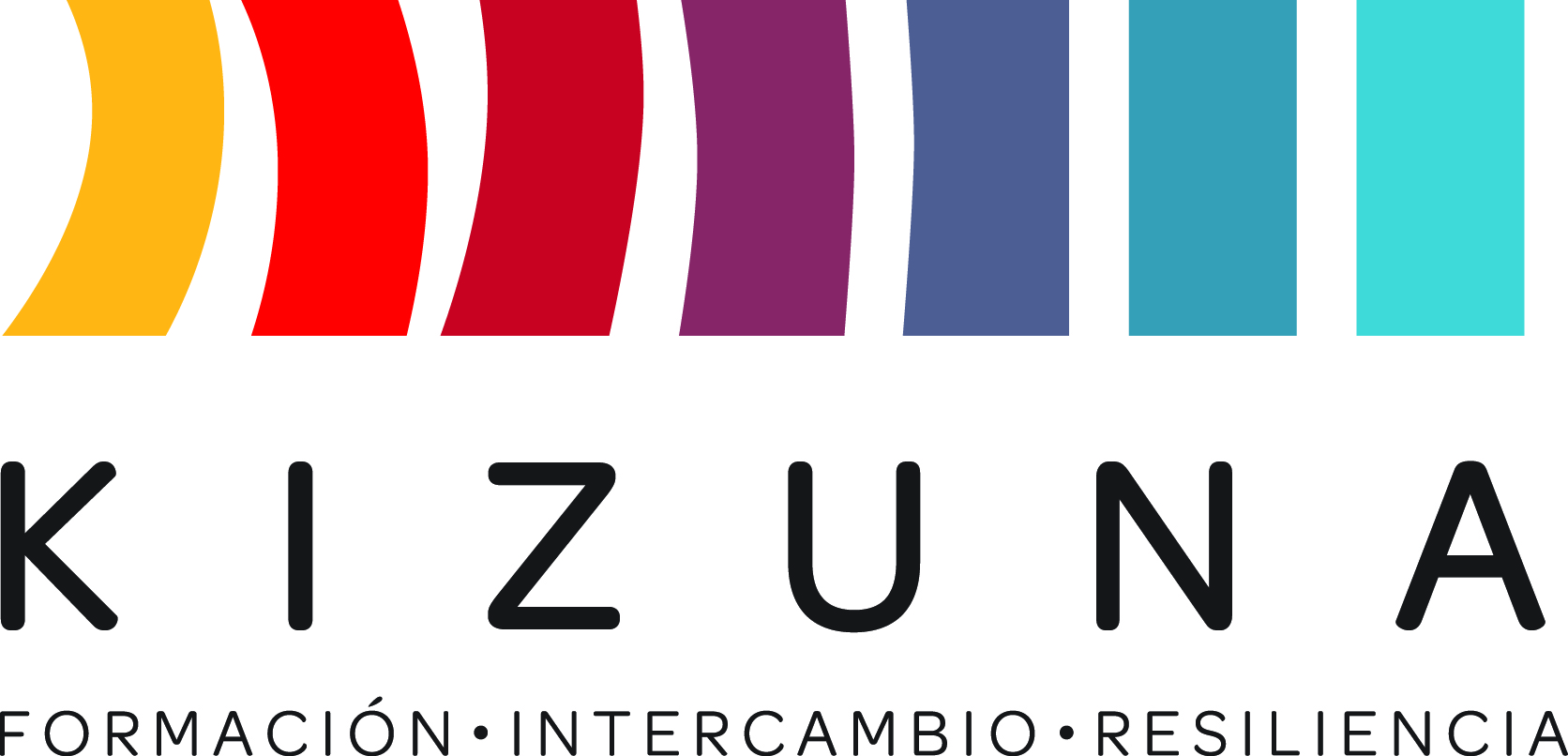 PROGRAMATercera edición Desarrollo de Planes para la Gestión de la Continuidad de Negocios Portuarios (BCP/BCM)24 de septiembre a 13 de octubre de 2018 (fase on line - Aula Virtual)17 al 26 de octubre de 2018 (fase presencial - Valparaíso, Chile)TABLA DE CONTENIDOSANTECEDENTESLos gobiernos de Chile y Japón, a través de sus Agencias de Cooperación Internacional, AGCID y JICA respectivamente, acordaron llevar a cabo el "Programa de Formación de Recursos Humanos para Latinoamérica y el Caribe en Reducción de Riesgo de Desastres" – llamado Proyecto Kizuna, en el marco del Programa de Asociación Chile-Japón (JCPP), con el apoyo de la Oficina Nacional de Emergencia del Ministerio del Interior y Seguridad Pública (ONEMI) como gerente técnico del proyecto.Este proyecto tiene como objetivo el fortalecimiento de profesionales dentro del área de prevención y reducción de riesgos ante desastre; en este marco se inserta el curso de “Desarrollo de Planes para la Gestión de la Continuidad de Negocios Portuarios (BCP/BCM)”.  La continuidad de negocios se entiende como la pronta recuperación de las actividades operativas de la organización luego de ocurrido algún evento disruptivo (como un terremoto o tsunami).  Para lograrla es necesario analizar los riesgos a los que está sujeta y establecer las estrategias que permitirán mitigar los efectos negativos de dichos eventos. Los puertos son organizaciones estratégicas para el desarrollo de la economía por cuanto permiten el intercambio de bienes relacionados con diversas industrias; asimismo, tienen características particulares que los diferencian de otro tipo de organizaciones, y que hacen fundamental su pronta recuperación.  Con este curso se espera lograr el fortalecimiento de las competencias de los participantes respecto de la prevención y reducción de riesgos ante desastres, y con ello incrementar la capacidad de pronta recuperación del sistema portuario al que pertenecen, así como la capacidad de resiliencia de las localidades relacionadas.Durante la implementación del curso se contará con la participación de expertos chilenos y japoneses, que aportarán con su experiencia y conocimientos en gestión de riesgo con el fin de fortalecer los conocimientos de los profesionales participantes.A continuación se señala el programa del curso.INFORMACIÓN DEL PROGRAMAObjetivos del cursoGeneralAl término del curso se espera que el participante comprenda los beneficios de implementar en el puerto un sistema de gestión de la continuidad de negocios; y adquiera competencias básicas para la aplicación de una metodología para la elaboración de planes de continuidad y de mejora continua.EspecíficosComprender los principios de la gestión del riesgo, asociado a la continuidad del negocio.Comprender los beneficios que significan para la sociedad y para la economía la continuidad del sistema portuario.Conocer sobre los desastres naturales que amenazan a un puerto en general y la física de los terremotos y tsunamis en particular.Perfil de ingresoEl postulante debe poseer un título profesional de al menos 8 semestres, desempeñarse laboralmente en puertos o en organizaciones, privadas o públicas, que tengan alguna relación, directa o indirecta, con actividades en el sistema marítimo y portuario, sean éstas en situación normal o de emergencia.   Es deseable que cuente con una experiencia laboral de al menos 3 años en el sector.  Asimismo, es deseable que tenga experiencia en las actividades operativas del sistema marítimo portuario (proceso de transferencia de carga a través del modo portuario).Plan de estudiosMetodología de evaluaciónFase a distanciaInforme de análisis de casos y participación en foros de discusión (30%)Evaluación de conocimientos (pruebas) (20%)Fase presencialDesarrollo de BCP para un caso específico (40%)Evaluación de plan de acción (informe y presentación) (10%)Requisitos de aprobaciónAprobación con un 60% de logro promedio de las evaluaciones.Participación en 100% de las actividades a distancia.Participación mínima de 75% de clases presenciales.CALENDARIO DE ACTIVIDADESNota: El siguiente programa puede sufrir modificaciones que permitan un óptimo desarrollo del cursoFase a distanciaFase presencialPROGRAMA DE MÓDULOSMÓDULO 1 - Introducción a la gestión de riesgos por desastres en sistemas portuariosObjetivosAl término del módulo, el estudiante comprenderá los beneficios de gestionar la continuidad de negocios e identificará la diversidad de amenazas que podrían afectar su funcionamiento, visualizando la continuidad del negocio en un marco de mejora continua. Mediante la revisión del impacto de diversos desastres históricos, el estudiante podrá reconocer las características generales de los desastres, especialmente la imposibilidad de evitar su ocurrencia. Finalmente, se espera que el estudiante conozca la evolución que ha tenido el concepto de gestión de la continuidad del negocio hasta llegar a la actual norma ISO y los componentes metodológicos mínimos para su aplicación.ContenidosGestión de riesgos y gestión de la continuidad de negocios en un entorno de mejora continua.Impacto del desastre.Continuidad del negocio y la norma ISO 22300:2012.Metodología para la gestión de la continuidad del negocio.Formato ClaseLa metodología de enseñanza se basa en:Clase expositiva a distancia, a través de plataforma de aula virtualAnálisis de material de lecturaParticipación en foro de discusión MÓDULO 2 - Fundamentos de la continuidad de negociosObjetivosAl término del módulo el estudiante visualizará el concepto de continuidad de negocios en un entorno portuario, y conocerá la interrelación que existe entre los distintos actores ante la ocurrencia de un desastre (interdependencia de los actores en caso de la detención de uno de ellos y la necesidad de la autoridad de priorizar la asignación de recursos para la recuperación).  Asimismo, se espera que el estudiante visualice la relación entre el funcionamiento del puerto y el bienestar de la población local (aporte relativo a la economía local y nacional, y a las actividades de emergencia y recuperación posterior al desastre).ContenidosEl Puerto en su entorno logístico.El Puerto en su entorno territorial y marítimo.Enfoque sistémico de la gestión de riesgos en el sector marítimo - portuario.Sistemas de continuidad: relación entre organizaciones.Formato ClaseLa metodología de enseñanza se basa en:Clase expositivaAnálisis de material de lectura y análisis de casosParticipación en foro de discusión Salida a terreno para la visualización de conceptos vistos en clasesTrabajo de taller MÓDULO 3 - Amenazas naturales de un puerto en un entorno sísmicoObjetivosAl término del módulo el estudiante comprenderá la fenomenología física de los sismos y tsunamis, para luego relacionar con los riesgos a los que está sometido un puerto.  Asimismo, podrá visualizar otros riesgos naturales a los que se ve enfrentado un puerto, con el fin de realizar un proceso de análisis holístico para la continuidad del negocio.  Por otro lado, el estudiante conocerá algunas medidas de mitigación antes estas amenazas.ContenidosLas amenazas de un puerto en un entorno sísmico.La física de los sismos y tsunamis.Otras amenazas.La ingeniería para mitigación de impactos.Formato ClaseLa metodología de enseñanza se basa en:Clase expositivaAnálisis de material de lectura y análisis de casosParticipación en foro de discusión Salida a terreno para la visualización de conceptos vistos en clasesTrabajo de taller MÓDULO 4 - Análisis de impacto en el negocioObjetivosAl término del módulo el estudiante comprenderá la importancia de la realización del análisis del impacto de la disrupción de las actividades en el negocio, en el marco del desarrollo del plan de continuidad. Asimismo, comprenderá los conceptos asociados a este análisis y aplicará herramientas para su desarrollo.ContenidosIntroducción al análisis de impacto en el negocio.Indicadores necesarios para el análisis.Herramientas para el análisis.Aplicación práctica.Formato ClaseLa metodología de enseñanza se basa en:Clase expositivaAnálisis de material de lectura y análisis de casosParticipación en foro de discusión Salida a terreno para la visualización de conceptos vistos en clasesTrabajo de tallerMÓDULO 5 - Gestión de RiesgosObjetivosAl término del módulo el estudiante comprenderá los conceptos asociados a la gestión del riesgo de desastres naturales, podrá visualizar distintos elementos de vulnerabilidad ante las amenazas a las que están expuestas distintas tipologías de obras portuarias, y podrá aplicar herramientas para la realización de un análisis de riesgos en el marco del desarrollo de planes para la gestión de la continuidad del negocio portuario.ContenidosIntroducción a la gestión de riesgos.Concepto de riesgo y sus componentes.Vulnerabilidades en un entorno portuario.Tipologías de obras portuarias.Análisis de riesgos en el desarrollo de BCP.Formato ClaseLa metodología de enseñanza se basa en:Clase expositivaAnálisis de material de lectura y análisis de casosParticipación en foro de discusión Salida a terreno para la visualización de conceptos vistos en clasesTrabajo de tallerMÓDULO 6 - Sesión de integraciónObjetivosEnfrentar al estudiante a la aplicación básica del método para diseñar un plan para la gestión de la continuidad del negocio portuario.  En este módulo se espera que el estudiante aplique los conceptos vistos a lo largo del curso e integre el resultado de las actividades prácticas llevadas a cabo en los módulos anteriores.ContenidosEstrategias de ContinuidadAnálisis de caso particularFormato ClaseSe agrupan en equipos de 5 personas para la elaboración de un plan de continuidad de negocios.  A lo largo del curso se harán asignaciones orientadas al desarrollo del trabajo final.Se deberá realizar un informe que contenga:Contexto general: productos y clientes principales, negocios del puerto.Selección de negocio principal.Levantamiento de actividades principales.Matriz de interdependencia.Análisis de riesgo preliminar (uso del peor escenario).Identificación de cuellos de botella.Elaboración de un plan de continuidad.Material de insumo:Plantillas para IDEF0 con situación base (los alumnos deberán modificar y validar), categorización de recursos, matriz de interdependencia, identificación de cuellos de botella, actividades base para continuidad.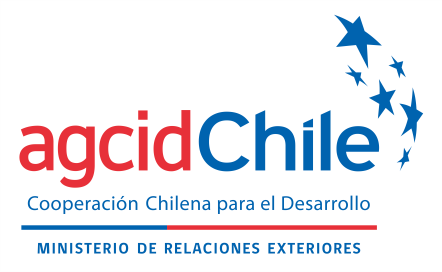 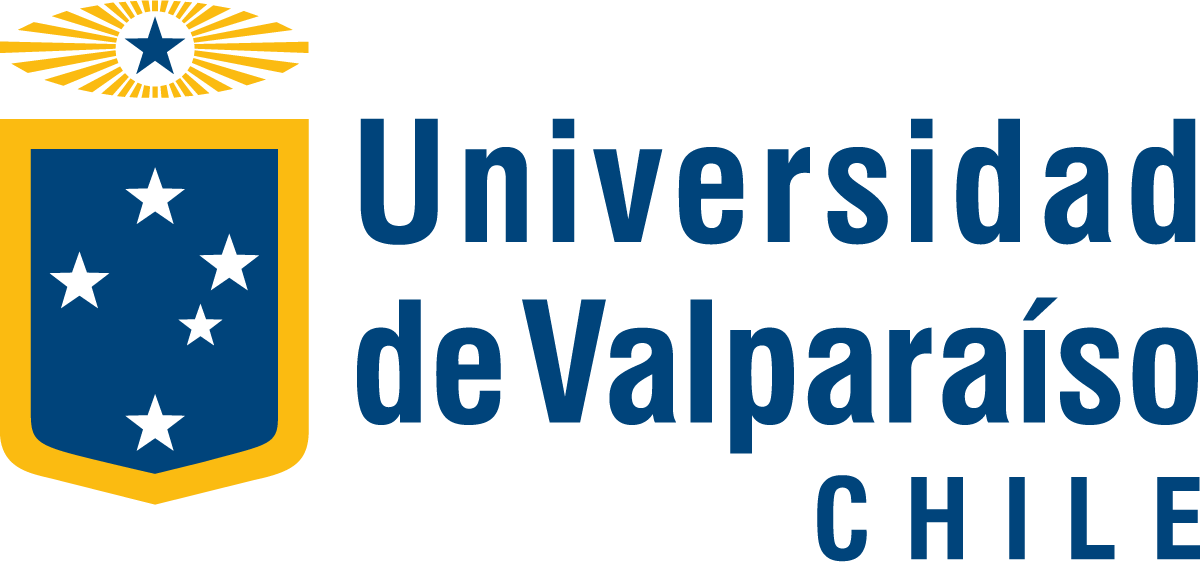 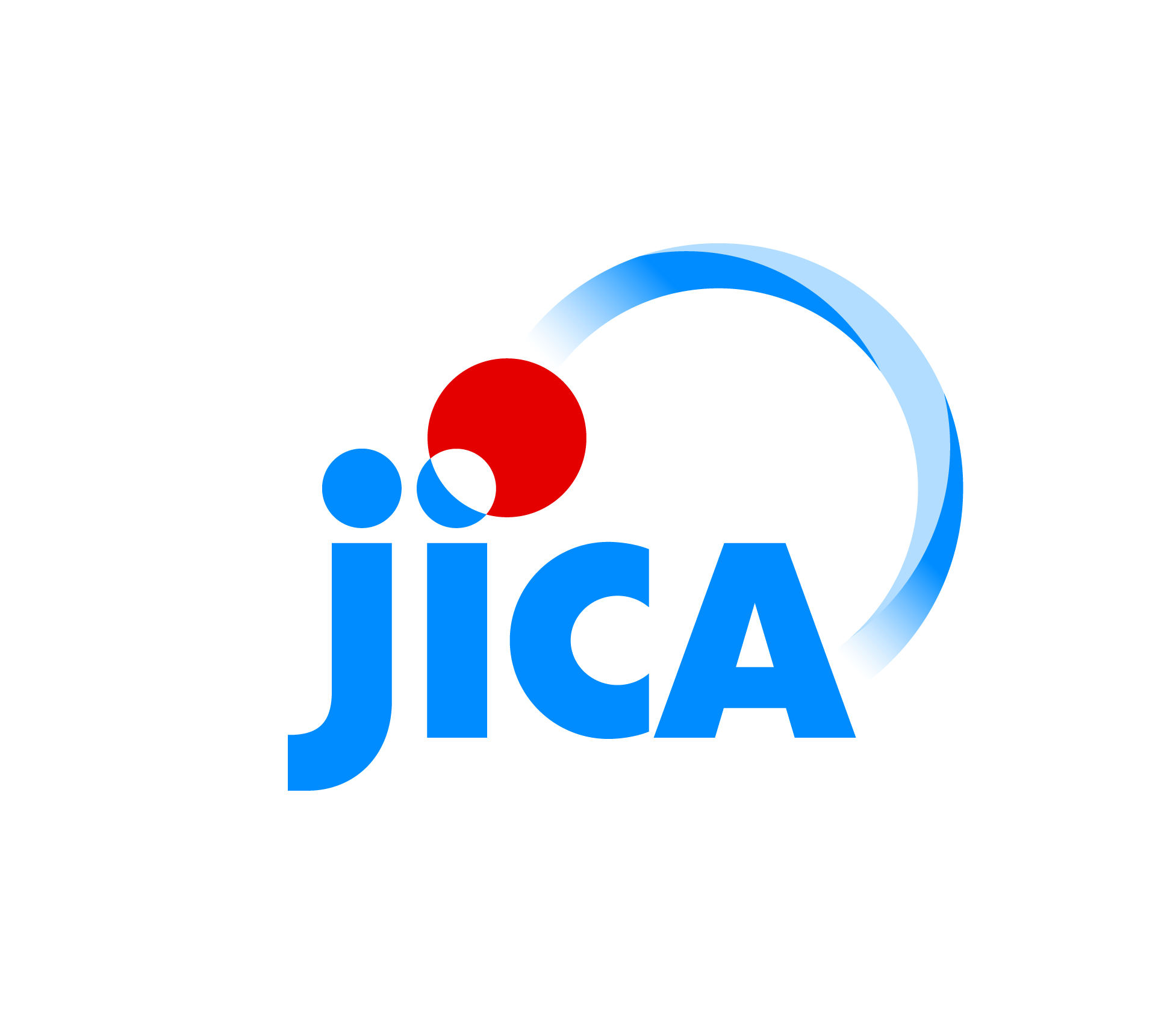 MóduloNombreDistanciaPresencialTotalMÓDULO 1Introducción a la gestión de riesgos por desastres en sistemas portuarios.105,515,5MÓDULO 2Fundamentos de la continuidad de negocios.10,55,516MÓDULO 3Amenazas naturales de un puerto en un entorno sísmico.10,51020,5MÓDULO 4Análisis de impacto en el negocio.141226MÓDULO 5Gestión de Riesgos.151227MÓDULO 6Sesión de integración.015156060120FechaMóduloTópicosHrslun., 24-sept.-18MÓDULO 11. Gestión de riesgos y gestión de la continuidad de negocios en un entorno de mejora continua.12. Impacto del desastre.2Total lun., 24-sept.-183mar., 25-sept.-18MÓDULO 12. Impacto del desastre.13. Continuidad del negocio y la norma ISO 22300:2012.2Total mar., 25-sept.-183mié., 26-sept.-18MÓDULO 14. Metodología para la gestión de la continuidad del negocio.25 Integración de contenidos.1Total mié., 26-sept.-183jue., 27-sept.-18MÓDULO 21. El Puerto en su entorno logístico.22. El Puerto en su entorno territorial y marítimo.1Total jue., 27-sept.-183vie., 28-sept.-18MÓDULO 22. El Puerto en su entorno territorial y marítimo.13. Enfoque sistémico de la gestión de riesgos en el sector marítimo - portuario.2Total vie., 28-sept.-183sáb., 29-sept.-18MÓDULO 15 Integración de contenidos.1MÓDULO 25 Integración de contenidos.2Total sáb., 29-sept.-183FechaMóduloTópicosHrslun., 1-oct.-18MÓDULO 24. Sistemas de continuidad: relación entre organizaciones.2MÓDULO 31. Las amenazas de un puerto en un entorno sísmico.1Total lun., 1-oct.-183mar., 2-oct.-18MÓDULO 32. La física de los sismos y tsunamis.3Total mar., 2-oct.-183mié., 3-oct.-18MÓDULO 25 Integración de contenidos.0,5MÓDULO 33. Otras amenazas.14. La ingeniería para mitigación de impactos.15 Integración de contenidos.0,5Total mié., 3-oct.-183jue., 4-oct.-18MÓDULO 34. La ingeniería para mitigación de impactos.1MÓDULO 41. Introducción al análisis de impacto en el negocio.2Total jue., 4-oct.-183vie., 5-oct.-18MÓDULO 51. Introducción a la gestión de riesgos.3Total vie., 5-oct.-183sáb., 6-oct.-18MÓDULO 35 Integración de contenidos.2MÓDULO 45 Integración de contenidos.1,5MÓDULO 56 Integración de contenidos.2,5Total sáb., 6-oct.-186FechaMóduloTópicosHrslun., 8-oct.-18MÓDULO 42. Indicadores necesarios para el análisis.23. Herramientas para el análisis.1Total lun., 8-oct.-183mar., 9-oct.-18MÓDULO 43. Herramientas para el análisis.3Total mar., 9-oct.-183mié., 10-oct.-18MÓDULO 43. Herramientas para el análisis.14. Aplicación práctica.15 Integración de contenidos.0,5MÓDULO 56 Integración de contenidos.0,5Total mié., 10-oct.-183jue., 11-oct.-18MÓDULO 52. Concepto de riesgo y sus componentes.13. Vulnerabilidades en un entorno portuario.14. Tipologías de obras portuarias.1Total jue., 11-oct.-183vie., 12-oct.-18MÓDULO 54. Tipologías de obras portuarias.25. Análisis de riesgos en el desarrollo de BCP.1Total vie., 12-oct.-183sáb., 13-oct.-18MÓDULO 35 Integración de contenidos.1MÓDULO 45 Integración de contenidos.2MÓDULO 55. Análisis de riesgos en el desarrollo de BCP.16 Integración de contenidos.2Total sáb., 13-oct.-186FechaMóduloTópicosHrsmié., 17-oct.-18MÓDULO 12. Impacto del desastre.1,54. Metodología para la gestión de la continuidad del negocio.0,5MÓDULO 24. Sistemas de continuidad: relación entre organizaciones.1,5MÓDULO 32. La física de los sismos y tsunamis.3MÓDULO 54. Tipologías de obras portuarias.1Total mié., 17-oct.-187,5jue., 18-oct.-18MÓDULO 12. Impacto del desastre.2MÓDULO 23. Enfoque sistémico de la gestión de riesgos en el sector marítimo - portuario.14. Sistemas de continuidad: relación entre organizaciones.0,5MÓDULO 31. Las amenazas de un puerto en un entorno sísmico.0,52. La física de los sismos y tsunamis.0,53. La ingeniería para mitigación de impactos.0,54. Otras amenazas.1MÓDULO 52. Concepto de riesgo y sus componentes.0,53. Vulnerabilidades en un entorno portuario.0,54. Tipologías de obras portuarias.0,5Total jue., 18-oct.-187,5vie., 19-oct.-18MÓDULO 23. Enfoque sistémico de la gestión de riesgos en el sector marítimo - portuario.0,54. Sistemas de continuidad: relación entre organizaciones.0,5MÓDULO 33. La ingeniería para mitigación de impactos.0,5MÓDULO 41. Introducción al análisis de impacto en el negocio.0,52. Indicadores necesarios para el análisis.13. Herramientas para el análisis.1,54. Aplicación práctica.2MÓDULO 51. Introducción a la gestión de riesgos.0,52. Concepto de riesgo y sus componentes.0,5Total vie., 19-oct.-187,5FechaMóduloTópicosHrslun., 22-oct.-18MÓDULO 32. La física de los sismos y tsunamis.2MÓDULO 43. Herramientas para el análisis.1,5MÓDULO 52. Concepto de riesgo y sus componentes.0,55. Análisis de riesgos en el desarrollo de BCP.1,5MÓDULO 62. Análisis de caso particular2Total lun., 22-oct.-187,5mar., 23-oct.-18MÓDULO 12. Impacto del desastre.1,5MÓDULO 23. Enfoque sistémico de la gestión de riesgos en el sector marítimo - portuario.14. Sistemas de continuidad: relación entre organizaciones.0,5MÓDULO 31. Las amenazas de un puerto en un entorno sísmico.0,52. La física de los sismos y tsunamis.0,53. La ingeniería para mitigación de impactos.0,5MÓDULO 42. Indicadores necesarios para el análisis.1MÓDULO 52. Concepto de riesgo y sus componentes.13. Vulnerabilidades en un entorno portuario.1Total mar., 23-oct.-187,5mié., 24-oct.-18MÓDULO 43. Herramientas para el análisis.1,25MÓDULO 52. Concepto de riesgo y sus componentes.1,253. Vulnerabilidades en un entorno portuario.0,54. Tipologías de obras portuarias.0,55. Análisis de riesgos en el desarrollo de BCP.3MÓDULO 61. Estrategias de Continuidad1Total mié., 24-oct.-187,5jue., 25-oct.-18MÓDULO 61. Estrategias de Continuidad2,52. Análisis de caso particular5Total jue., 25-oct.-187,5vie., 26-oct.-18MÓDULO 62. Análisis de caso particularSeminario4,53Total vie., 26-oct.-187,5